BARNEHAGE OG 1.-2. TRINN - TIME 2Smittespredning: LuftveishygieneBarna lærer hvor lett skadelige bakterier og virus (mikrober) sprer seg gjennom nysing.RelevansKompetansemålFolkehelse og livsmestringHelse og egenomsorgSamtale om hvorfor personlig hygiene er viktigDemokrati og medborgerskapFelles ansvar for å vaske hender og sørge for å ikke smitte andreGrunnleggende ferdigheterLytting og oppmerksomhet, forståelse, muntlig språkbrukKunst og håndverkUtforsking og bruk av medier og materialerAlle elever skalforstå at den beste måten å stoppe spredning av forkjølelses- og influensavirus og bakterier (mikrober) på er å nyse i et papir eller i ermet (ikke i hendene).forstå at det kan være skadelige mikrober i et nys som kan spre seg utover hendene.forstå rekkefølgen av håndvask og nesepuss.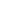 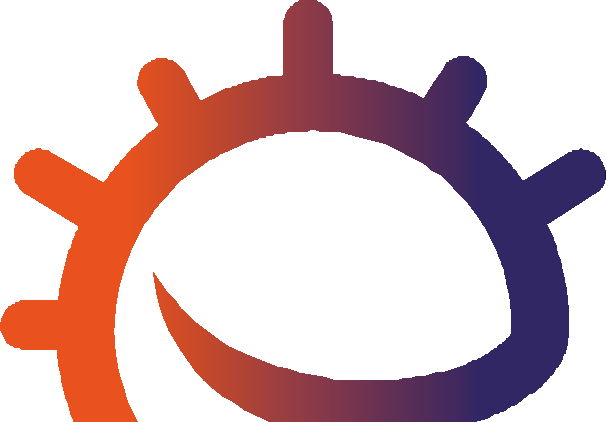 StikkordSymptom Nys Vaksiner MikrobeNettlenkerhttps://www.e-bug.eu/no-no/ barnehage-luftveishygiene20RessurserHelse og sikkerhetAktivitet: MalingsnysPer barn Papirtallerken/papirark Plast-/vinylhanskerVann tilsatt konditorfarge SugerørEkstraaktivitet: Håndvask og nesepuss (bildekort)Per klasseLA1 Håndvask og nesepuss (bildekort)Ekstraaktivitet:Nesepuss (skriveaktivitet)Per barnEA1 Nesepuss (skriveaktivitet)Barna kan trenge forklær.Kontroller at konditorfargen er fortynnet (for å unngå flekker).StøttemateriellForberedelserLA1 Håndvask og nesepuss (bildekort)Du kan vurdere å bruke ballonghendene fra time 1i stedet for papptallerkener til denne hovedaktivitetenTa en kopp med farget vann ved hjelp av noen dråper konditorfargeDu kan vurdere å bruke forskjellige farger for å indikere forskjellige bakterierEA1 Nesepuss (skriveaktivitet)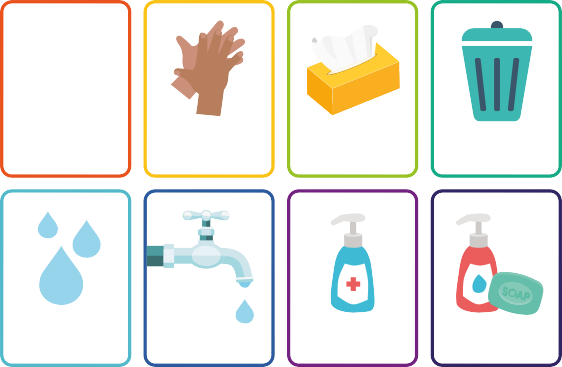 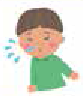 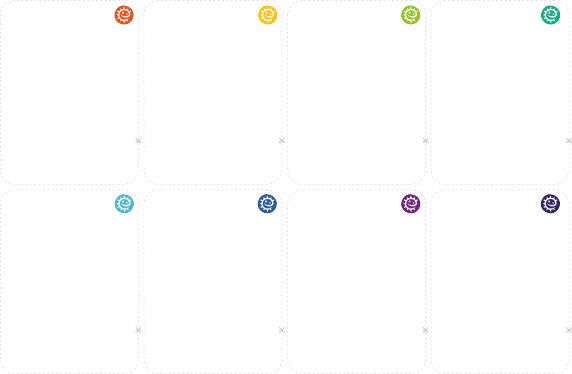 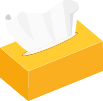 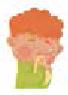 21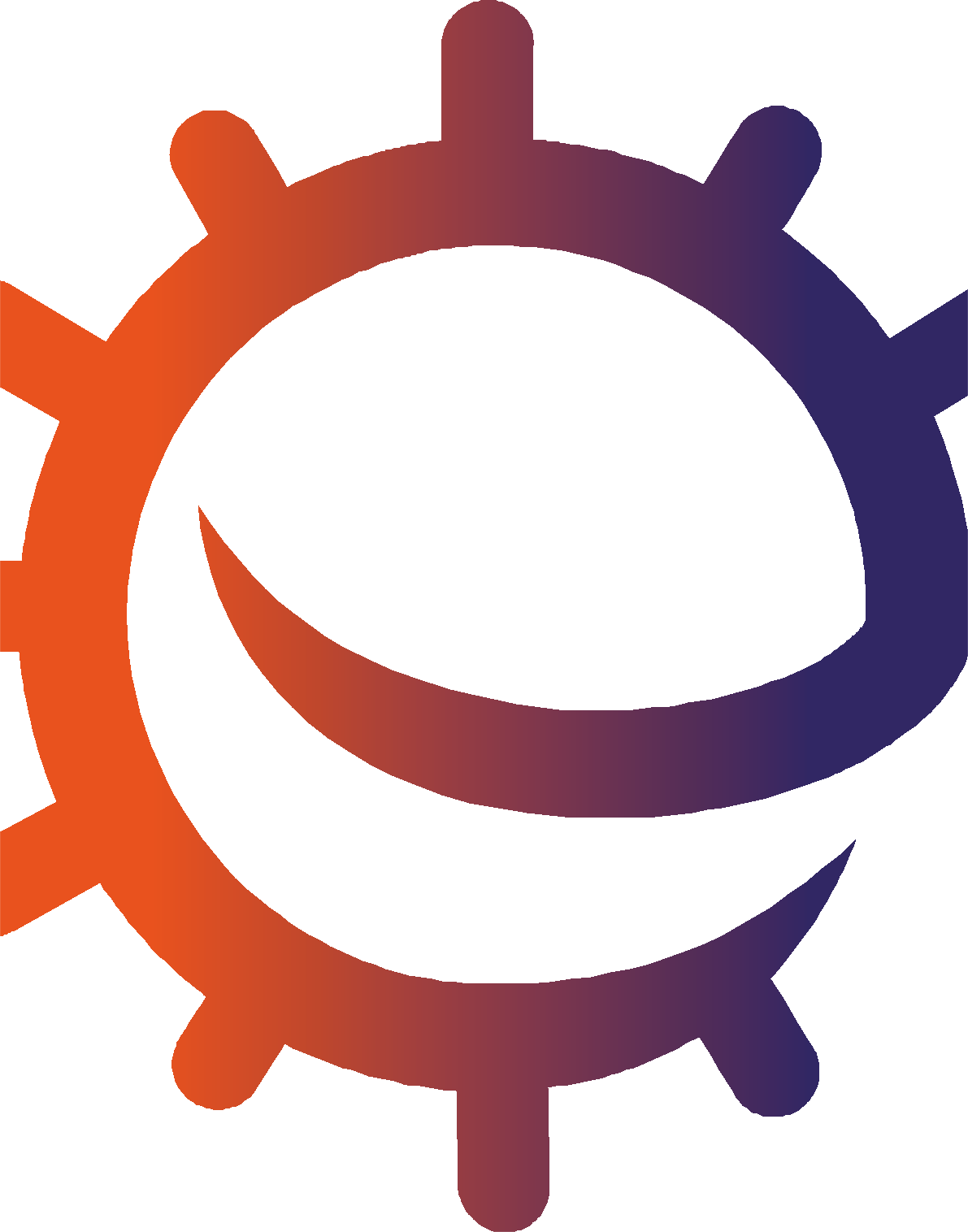 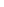 UndervisningsplanInnledningStart med å forklare barna at de skal lære hvordan skadelige mikrober kan spre seg når vi nyser og hoster.Snakk om at forkjølelse og influensa skyldes skadelige mikrober (virus). Virusene kan overføres til andre hvis vi hoster eller nyser på dem,eller hvis vi hoster og nyser på hendene og deretter tar på andre.Diskusjon22Aktivitet: Malingsnys1 Bruk enpenn / blyant til å tegne rundt hånden på et ark2 Tilsett et par dråper farget vann på den tegnede hånden3 Blås vannet utover den tegnede hånden4 Hva ser du?Be gruppen tegne med penn rundt hånden sin på en papptallerken eller et ark.Tilsett noen dråper farget vann på den tegnede hånden til hvert barn.Gi hvert barn et sugerør, og be dem blåse bakteriene utover den tegnede hånden akkurat som de ville blåst bakterier ut av nesen på hendene.Barna vil kanskje pynte bakteriene eller gi dem navn.Snakk med barna om hva som ville skje hvis vi holdt for munnen med et papir eller ermet i stedet for hendene når vi nyser, og hvordan dette ville begrense spredningen av bakterier.Barna bør merke seg at det fargede vannet sprer seg over den tegnede hånden lettere når de ikke holder for munnen.EkstraaktiviteterHåndvask og nesepuss (bildekort)LA1 kan brukes som støtte i læringen. Skriv ut arket, og klipp ut bildekortene eller vis arket på en tusjtavle. Be barna identifisere bildet. Riktig ord vises på kortet.Nesepuss (skriveaktivitet)Del ut EA1 til hvert barn. Be barna bruke bildeteksten og ordene til å fylle ut det som mangler for hvordan vi pusser nesen på riktig måte.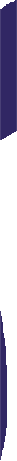 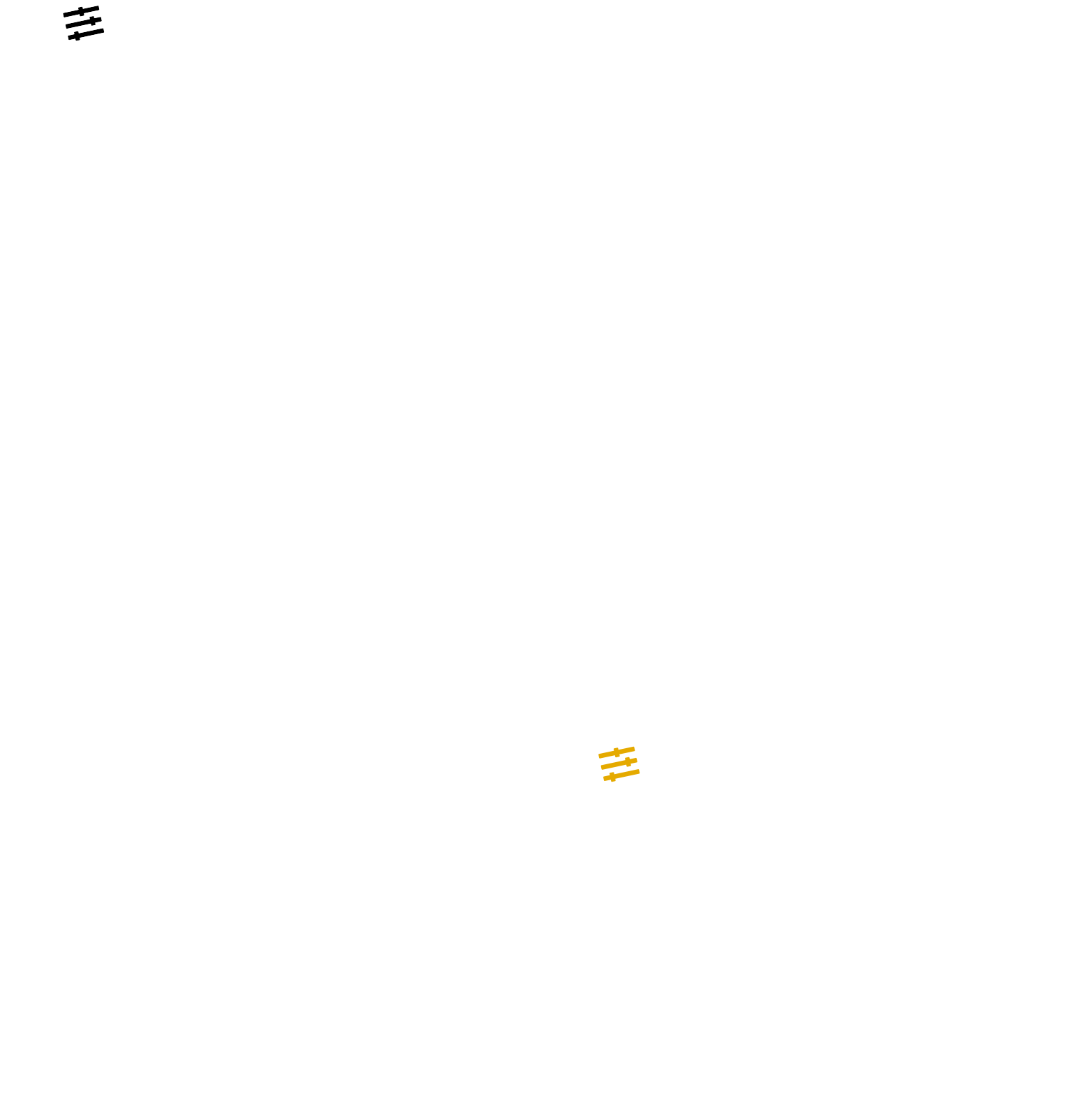 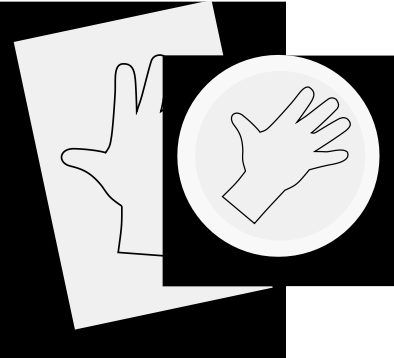 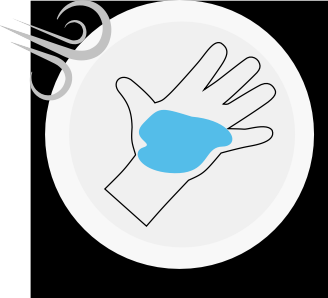 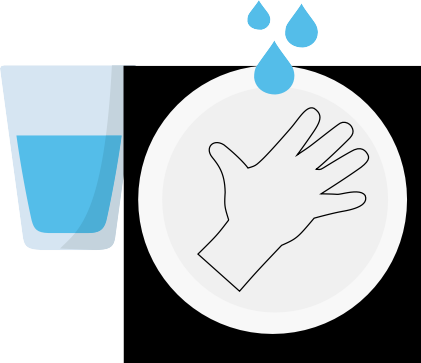 23LA1 - Håndvask og nesepuss (bildekort)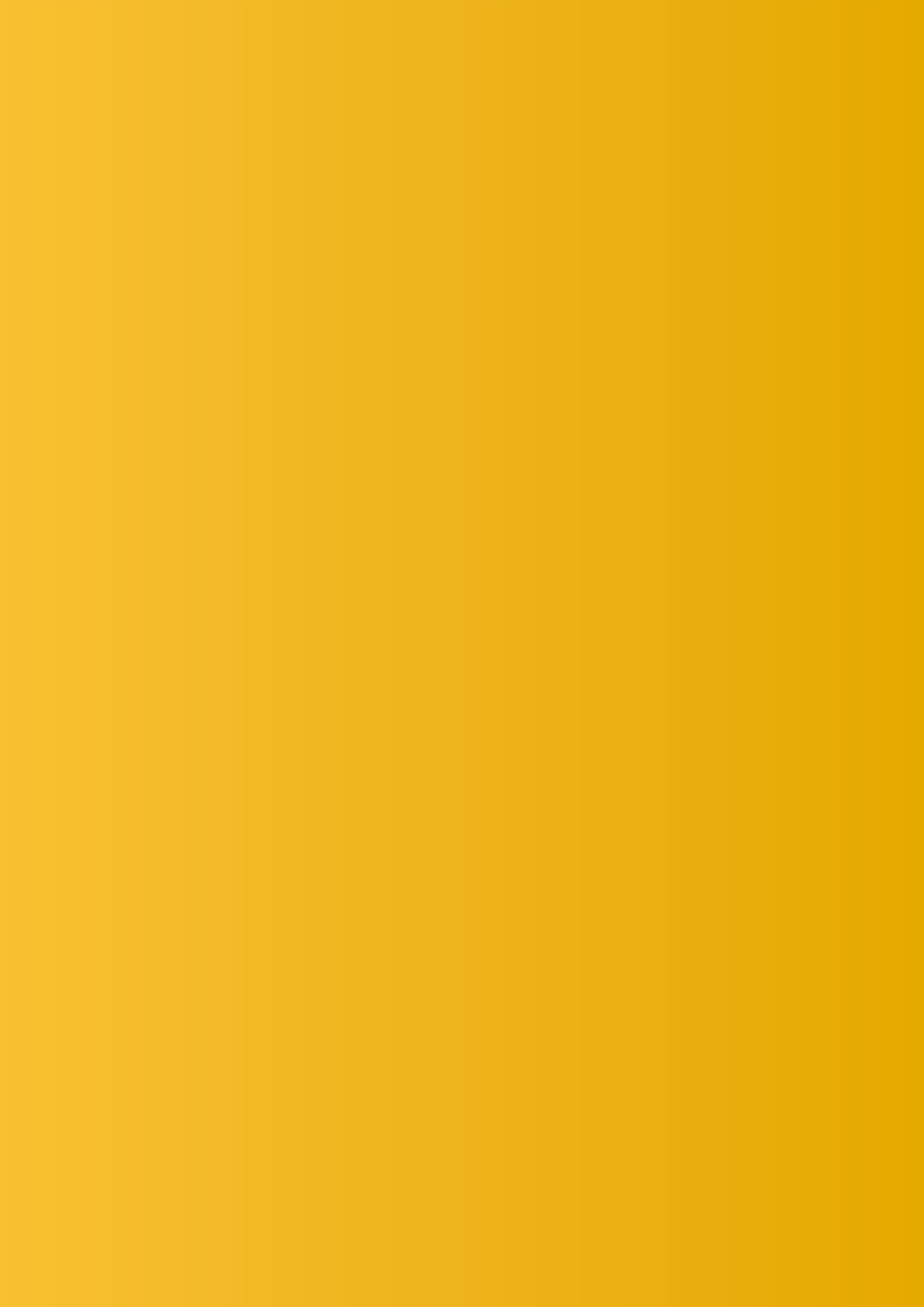 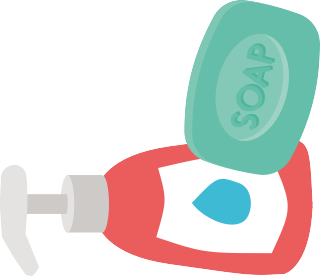 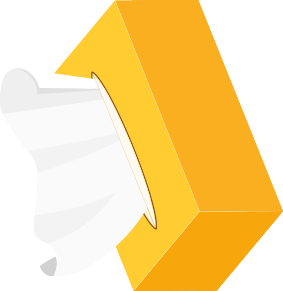 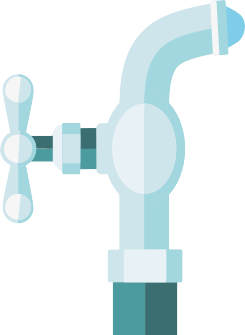 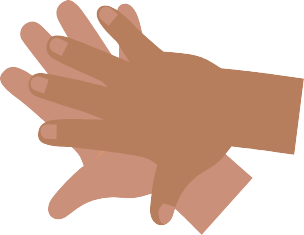 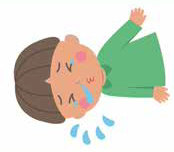 Smittespredning: Luftveish giene24EA1 - Nesepuss (sett håndvasktrinnene i riktig rekkefølge)Nesepuss SkriveaktivitetSkriv i riktig rekkefølge hvordan du pusser nesa di. Få hjelp av bildene nedenfor.håndvasksøplapapirnesepuss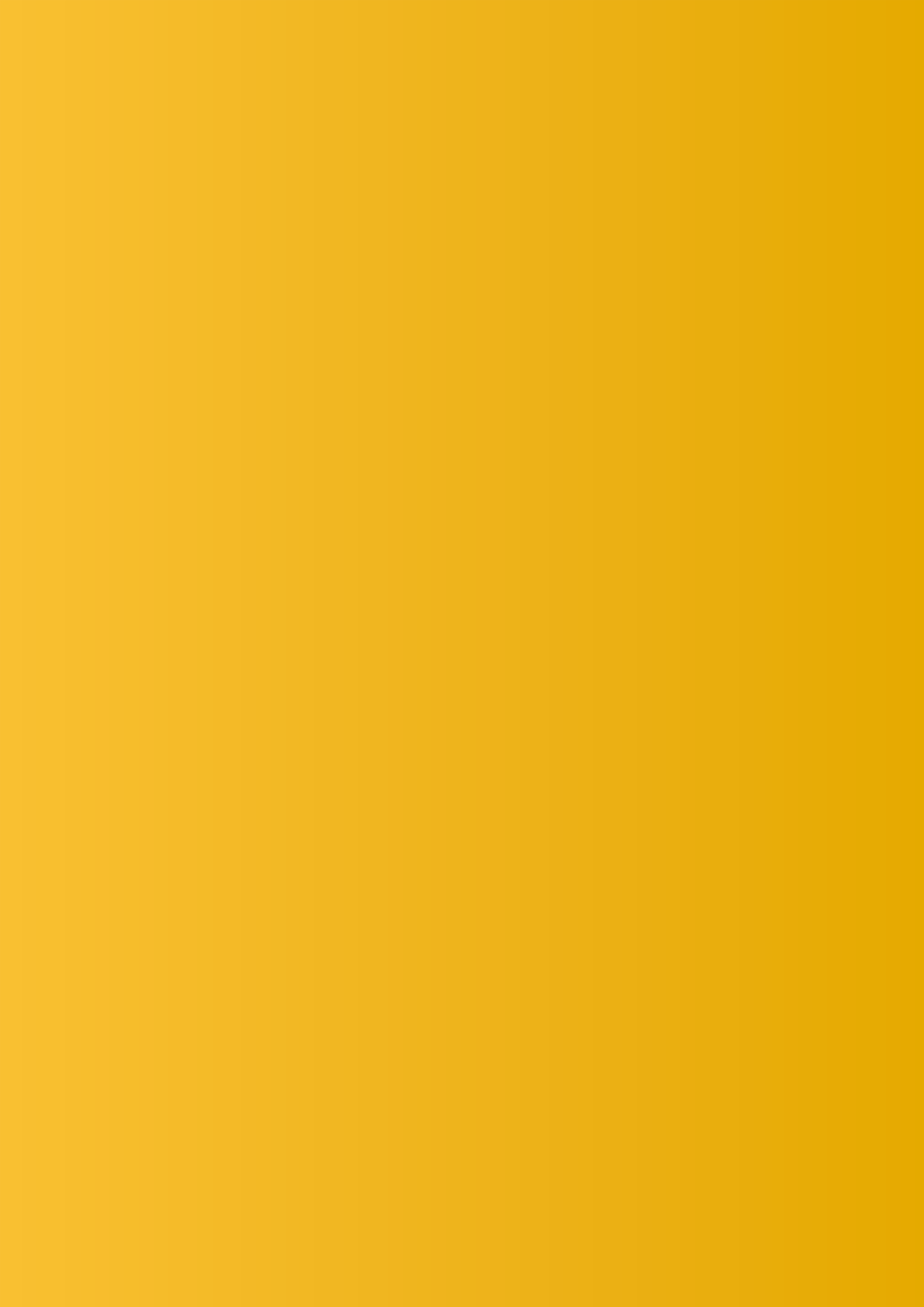 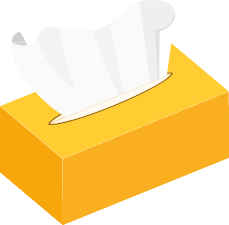 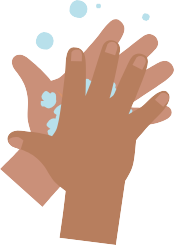 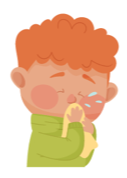 Smittespredning:  Luftveishygiene25